Кружковая деятельность на 2021/22  учебный год:Кружок  «Весёлый оркестр»Цель: Развивать музыкальные способности через игру на музыкальных инструментах.Чт: 15.15 – 15.45 ч Руководитель: Ванеева М. А.Кружок «От салфеток  до квиллинга»Цель: Развивать художественный вкус, фантазию, обучать различным приемам работы с бумагой.Вт. 15.30 ч – 16.00 чРуководитель: Токтеева Л.Б.Вокальная студия  «Капельки»Цель: Приобщать воспитанников к вокально – песенному творчеству, формировать певческие навыки.Ср: 16.30 -  17.00 чРуководитель: Бродягина А. А.Музыкальный руководительВанеева Марина АлександровнаВысшая квалификационная категорияГрафик работы:Пн – пт:  8.00 – 15.30 чМузыкальный руководительБродягина Алёна АнатольевнаВысшая квалификационная категорияГрафик работы:Вт, Пт:  8.00 – 14.00 чСр: 14.00 – 17.00 чПедагог дополнительного образованияТоктеева Любовь БаруйровнаПервая квалификационная категорияГрафик работы:Пн – пт:  8.00 – 15.00 чМуниципальное дошкольное образовательное учреждение«Центр развития ребенка –Детский сад № 2 «Радуга Детства»Художественно-эстетическая службав ДОУ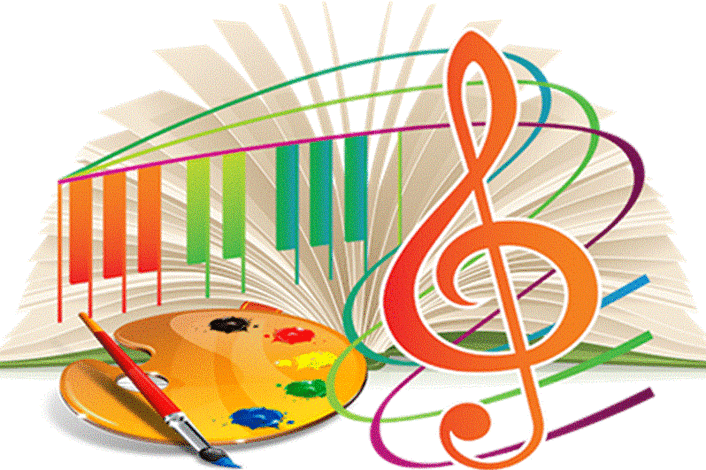 ГО Богданович 2021 годЦель художественно – эстетической службы:Формирование целостной картины мира, на основе интеграции музыкального и художественного образа, отражающего мир и человека в нем, способствующего развитию художественно – эстетического сознания ребенка и его творческих способностей.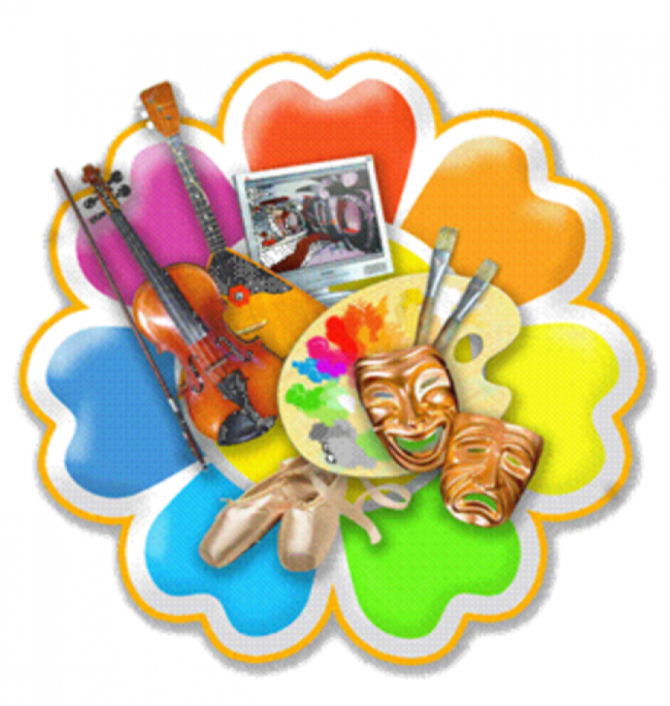 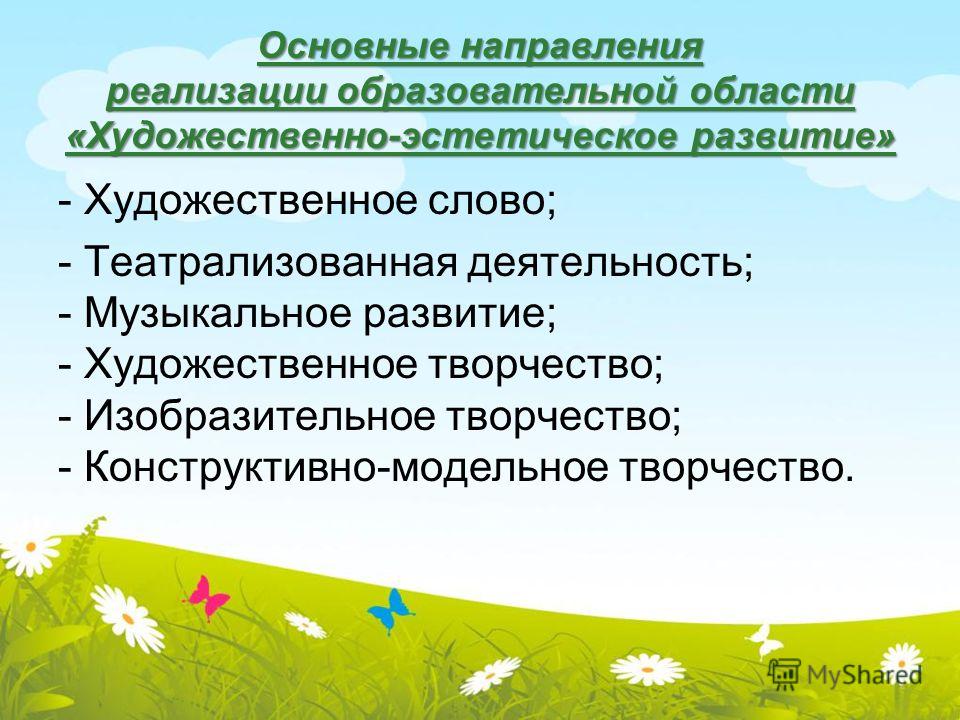 Задачи художественно – эстетической службы:Обеспечивать детям художественную полноценную жизнь в мире сказок, игры, музыки, фантазии и творчества.Развивать творческие способности личности, инициативы, самостоятельности.Развивать воображение и ассоциативное мышление.Формировать элементарное представление о видах искусства.Понимать искусство, знать историю, развивать духовные ценности человеческой культуры у детей, как основу музыкальной культуры детей дошкольного возраста.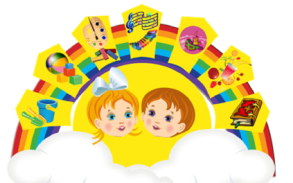 